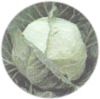 Informationsbrev november 2017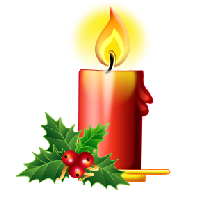 Ny styrelse i föreningen:Maria Althini (14)   ordförandeNina Vetter (16)Peter Eriksson (12)Gun Åvall (8)Bhushan Suman (6)Elif Sancaktar (6)Magnus Nordlinder (16) suppleantPå årsmötet diskuterade vi den osäkra situationen på P-platsen på Jonstorpsvägen med stölder av bilar och bildelar. Vi tycker att kommunen kan skärpa övervakningen av parkeringsplatsen. Årsmötet uppmanar alla att kontakta Solna Stad och påtala detta. Maila Kontaktcenter "Solna Stad" "Kontakta oss" "Felanmälan" eller ring 08 - 746 10 00! Ju fler som hör av sig ju bättre är det!Nu är tiden här för alla vackra tända stearinljus! Kom ihåg att testa brandvarnaren och lämna aldrig några tända ljus i ett rum utan uppsikt!Släpp aldrig in okända personer genom porten! (Jehovas vittnen har blivit insläppta i port 6!) Om Du absolut vill släppa in någon, måste Du följa personen till den han/hon ska besöka!Om ni åker bort under helgerna, så be någon granne, gärna den närmsta, att hålla er lägenhet under extra uppsikt!1:a advent, söndag den 3 december kl 18 hälsar vi juletiden välkommen med glögg och gemensam sång vid julgranen på gården.Nästa möte har styrelsen den 18 december. Här kan Du nå oss: info@vitkalen1.se (snabbast) eller brevlådan vid tvättstugan. Kontakttelefon:. 076-929 39 83 OBS! Felanmälan görs på: fel@vitkalen1.se eller till fastighetsskötare Marko. Förlorad bricka anmäls på: bricka@vitkalen1.se.Styrelsen Brf Vitkålen	                  		www.vitkalen1.se